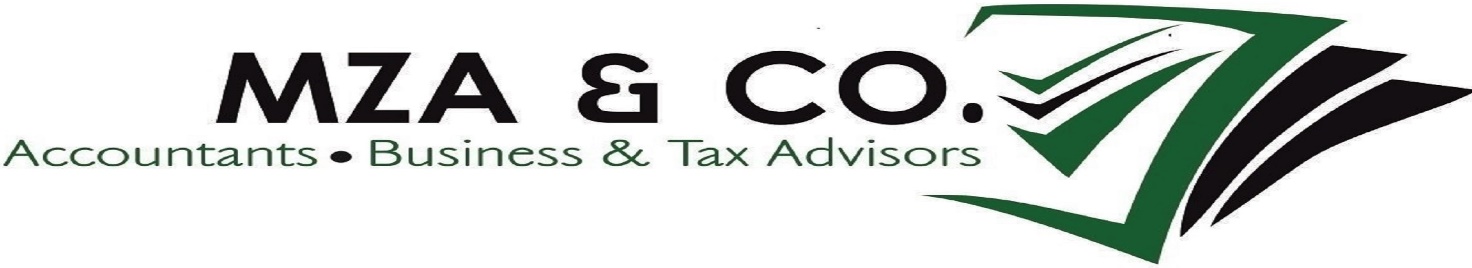 NEW EMPLOYEE STARTER FORMPlease complete this form in BOLD CAPITALS